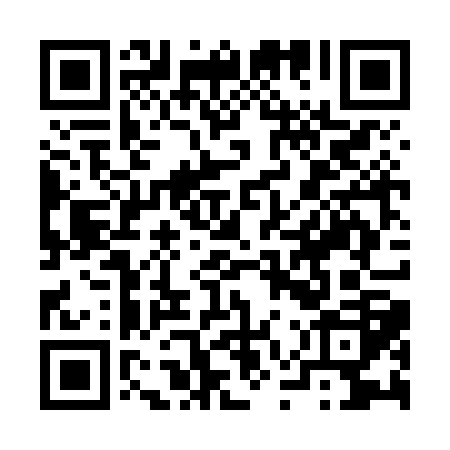 Ramadan times for Abbasswala, PakistanMon 11 Mar 2024 - Wed 10 Apr 2024High Latitude Method: Angle Based RulePrayer Calculation Method: University of Islamic SciencesAsar Calculation Method: ShafiPrayer times provided by https://www.salahtimes.comDateDayFajrSuhurSunriseDhuhrAsrIftarMaghribIsha11Mon5:135:136:3212:283:516:246:247:4312Tue5:125:126:3112:273:516:246:247:4413Wed5:105:106:3012:273:516:256:257:4414Thu5:095:096:2912:273:526:266:267:4515Fri5:085:086:2712:273:526:266:267:4616Sat5:075:076:2612:263:526:276:277:4617Sun5:055:056:2512:263:526:276:277:4718Mon5:045:046:2412:263:526:286:287:4819Tue5:035:036:2312:253:526:296:297:4820Wed5:025:026:2112:253:526:296:297:4921Thu5:005:006:2012:253:536:306:307:5022Fri4:594:596:1912:253:536:316:317:5023Sat4:584:586:1812:243:536:316:317:5124Sun4:574:576:1712:243:536:326:327:5225Mon4:554:556:1512:243:536:326:327:5326Tue4:544:546:1412:233:536:336:337:5327Wed4:534:536:1312:233:536:346:347:5428Thu4:514:516:1212:233:536:346:347:5529Fri4:504:506:1112:223:536:356:357:5530Sat4:494:496:0912:223:536:356:357:5631Sun4:474:476:0812:223:536:366:367:571Mon4:464:466:0712:223:536:376:377:582Tue4:454:456:0612:213:536:376:377:583Wed4:434:436:0512:213:536:386:387:594Thu4:424:426:0312:213:536:386:388:005Fri4:414:416:0212:203:536:396:398:016Sat4:394:396:0112:203:536:406:408:017Sun4:384:386:0012:203:536:406:408:028Mon4:374:375:5912:203:536:416:418:039Tue4:354:355:5812:193:536:416:418:0410Wed4:344:345:5612:193:536:426:428:04